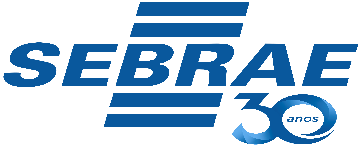 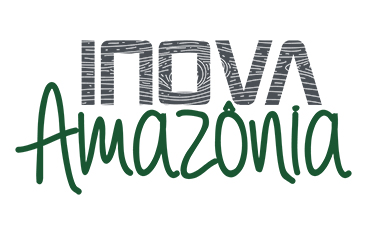 O Inova AmazôniaÉ um programa para fortalecer a bioeconomia na Amazônia e fomentar o crescimento econômico com inovação aberta, aliado à conservação ambiental. Uma iniciativa que busca potencializar o empreendedorismo na Amazônia Legal a partir da bioeconomia, reunindo o que há de mais inovador em sustentabilidade e atuando para promover o desenvolvimento territorial. Período de Inscrição:  14 de Setembro até 02 de NovembroInscrição AC e RO - https://bit.ly/InovaAmazoniaACeROPágina do Inova Amazônia: www.sebrae.com.br/inovaamazonia DÚVIDAS SOBRE O EDITAL, INSCRIÇÕES, VÍDEO DE APRESENTAÇÃO E DEMAIS ASSUNTOSCONSULTORES DE INOVAÇÃO SEBRAEVANDER NICÁCIO 68 9 9224-2189LUAN SARKIS 68 9 9910-0000